                                             Российская ФедерацияИркутская областьМуниципальное образование«Ахинское»Глава администрацииПОСТАНОВЛЕНИЕ от  20.07.2015 г.        № 30                                                                          с.  Ахины.«О  принятии  на  учет  граждан  в  качестве  нуждающихся  в  жилых  помещениях  »         В  соответствии  со  ст, ст. 49,51,52  Жилищного  Кодекса  РФ  от  29.12.2004 г. № 188-ФЗ,  Закона  Иркутской  области  от17.12.2008 г.№ 127-оз  «О  порядке  ведения  органами  местного  самоуправления  муниципальных  образований  Иркутской  области  учёта  граждан  в  качестве  нуждающихся в  жилых  помещениях,  предоставляемых  по  договорам  социального  найма»,  Положением  о  жилищной    комиссии,  утвержденным  Постановлением  главы   администрации  МО  «Ахинское»  от  15.05.2009 г. № 8ПОСТАНОВЛЯЮ:  1.Принять  на  учет  граждан  в  качестве  нуждающихся  вжилых  помещениях:- Лазарева  Владимира  Александровича,  с  составом  семьи:            1.Жена: Лазарева  Любовь  Викторовна – 02.04.1985  г.р.           2.Сын: Лазарев  Анатолий  Владимирович – 11.01.2007 г.р.           3.Дочь: Лазарева  Анна  Владимировна -  29.09.2008 г.р.  зарегистрированного  по  адресу:  д.  Тимошинск,  ул. Терешковой , д № 26 ( основание – протокол  жилищной  комиссии  № 4 от 20.07.2015 г.)2.Контроль  исполнения  оставляю  за  собой.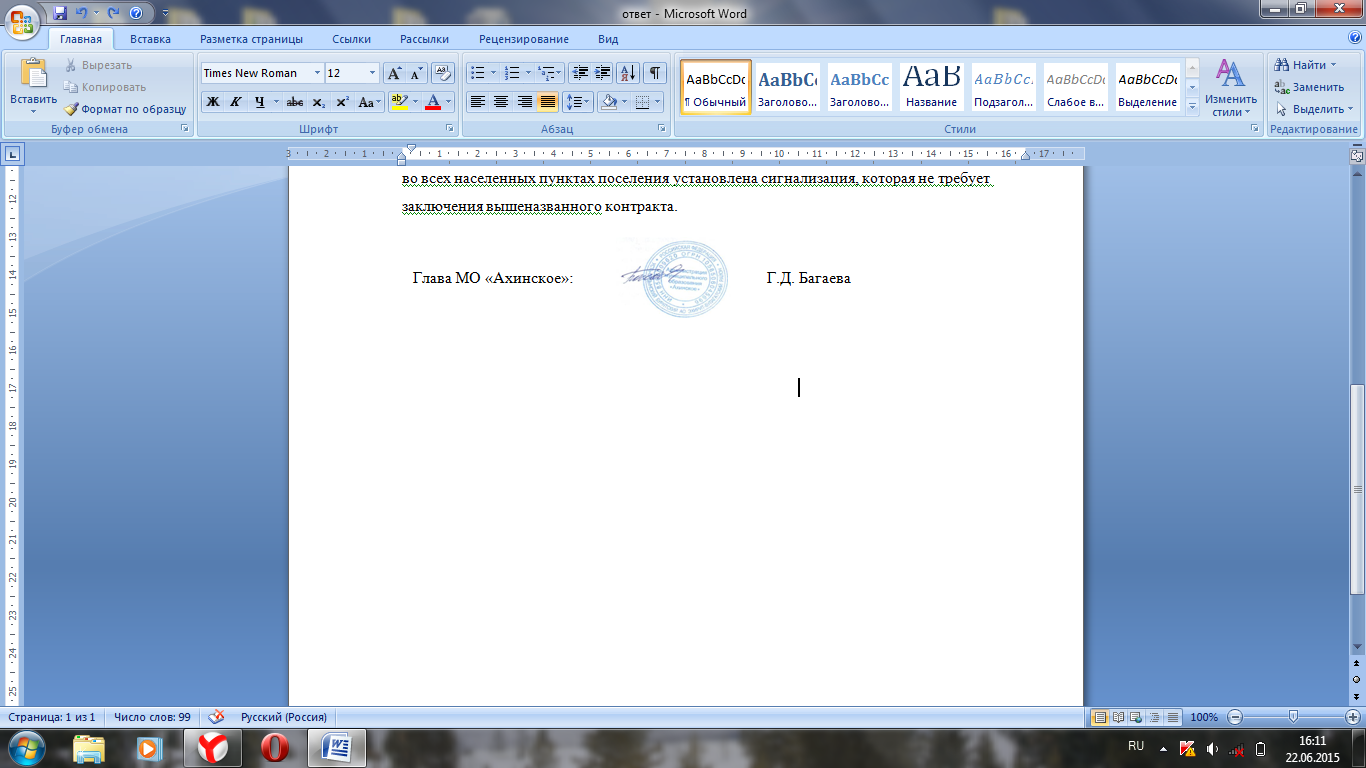 